National Trust for Scotland
APPLICATION FORM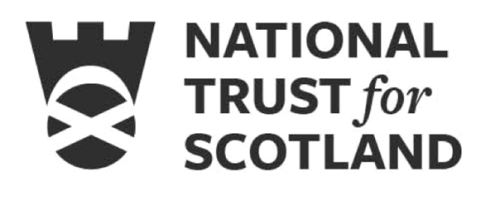 ELECTION OF TRUSTEESCandidates are asked to complete the questionnaire below and return the document (along with a current photograph) to elections@nts.org.uk  by no later than noon on 12 April 2024.  Thereafter you will be contacted concerning further arrangements for the election process.Candidates should use their responses to demonstrate their suitability for trusteeship, as referred to in the accompanying information.  PART 1 – Basic InformationPlease complete the following details:PART 2 (a) – Essential SkillsIn the table below, please describe your experience in these areas which we consider as essential qualities for all Trustees (maximum 200 words per box). If you are not filling this form out electronically and require extra space, please use a separate sheet.Part 2(b) – Specific Skills We are currently looking for Trustees with skills and experience in four key areas.  Please indicate which vacancy you are applying for: You may provide a copy of your CV to demonstrate your professional background, skills, or experience with this application form.PART 3 – Ballot StatementsIn the event that you are successful in the assessment process the information in the next two boxes (as well as the photograph submitted) will be published with the ballot paper:Ballot Statements cont.PART 4 – Candidate Declaration I wish to stand as a candidate for the office of Trustee of the National Trust for Scotland and I confirm that i) I am a fit and proper person to act as a charity trustee and ii) I have sufficient time to discharge the duties of a trustee.  I understand that my application will be assessed by the Nominations Committee of the National Trust for Scotland and that my candidacy will only be proposed to the membership of the Trust in the event that I am successful in that assessment process.Signature		Date			The National Trust for Scotland, as a data controller, is committed to protecting your personal data. We will process any data that may be collected from you for the purpose of administration of the Trustee election process and maintaining records. Our legal grounds for processing your personal data are our legitimate interests. For further information about how we handle personal data and your rights under data protection law, please see nts.org.uk/privacy-data-protection. PART 5 – Proposer and Seconder Declaration PROPOSER DETAILS AND DECLARATIONName:  	Address: Postcode:  						Phone:Email:							Membership No: I am not a family member of the candidate. I know the candidate and consider him/her to be a suitable person to be a charity trustee.Signature:  Date:  SECONDER DETAILS AND DECLARATIONName:  	Address: Postcode:  						Phone:Email:							Membership No: I am not a family member of the candidate. I know the candidate and consider him/her to be a suitable person to be a charity trustee.Signature:  Date: Title:Forenames:  Forenames:  Surname:  Surname:  Surname:  Current Address:   Current Address:   Current Address:   Telephone No:  Telephone No:  Mobile:  Mobile:  e-mail:  Trust Membership Number  Trust Membership Number  Trust Membership Number  Trust Membership Number  Trust Membership Number  Trust Membership Number  Trust Membership Number  Trust Membership Number  Trust Membership Number  Trust Membership Number  Trust Membership Number  Trust Membership Number  Have you ever been involved with the Trust’s governance before?  If so, please tell us in what capacity, when, and for how long?	 
     Have you ever been involved with the Trust’s governance before?  If so, please tell us in what capacity, when, and for how long?	 
     Have you ever been involved with the Trust’s governance before?  If so, please tell us in what capacity, when, and for how long?	 
     Have you ever been involved with the Trust’s governance before?  If so, please tell us in what capacity, when, and for how long?	 
     Have you ever been involved with the Trust’s governance before?  If so, please tell us in what capacity, when, and for how long?	 
     Have you ever been involved with the Trust’s governance before?  If so, please tell us in what capacity, when, and for how long?	 
     Have you ever been involved with the Trust’s governance before?  If so, please tell us in what capacity, when, and for how long?	 
     Have you ever been involved with the Trust’s governance before?  If so, please tell us in what capacity, when, and for how long?	 
     Have you ever been involved with the Trust’s governance before?  If so, please tell us in what capacity, when, and for how long?	 
     Have you ever been involved with the Trust’s governance before?  If so, please tell us in what capacity, when, and for how long?	 
     Have you ever been involved with the Trust’s governance before?  If so, please tell us in what capacity, when, and for how long?	 
     Have you ever been involved with the Trust’s governance before?  If so, please tell us in what capacity, when, and for how long?	 
     ESSENTIAL QUALITIESESSENTIAL QUALITIESQualityEvidence/Comments (maximum 200 words per box)A passion for the cause of the Trust High level leadership experience (including leadership of people and responsibility for safety)Historic Buildings Conservation and Contemporary DesignA commitment to the Trust and our work. Describe your skills and experience that are relevant to the vacancy being applied for (maximum 300 words): Please provide any additional information which you consider is relevant to the assessment process and which you would like to be taken into consideration (not exceeding 250 words):Please provide a statement setting out what you consider to be your relevant skills and experience for the role (not exceeding 100 words): Please tell us what contribution you wish to make to the Trust (not exceeding 100 words):